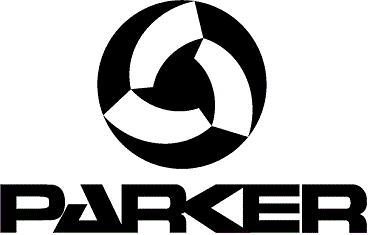 Parker 850 VoyagerOpcje wyposażeniaModelDługość kadłuba (m)Szerokość (m)Waga (kg)Kategoria projektowaMoc silnika MAX (kW)Załoga MAXWysokość całkowita (m)Wysokość do linii wody (m)Zanurzenie (cm)PAR850VG8,32,82300C257102,43
(2,94 bimini)1,932,4845Wyposażenie standardoweInnowacyjny kadłub Twin-Step wykonany w technologii infuzji, samoodpływowy kokpit akumulator, drzwiczki tylne, fotel sternika z tapicerką, pentra, oświetlenie kabiny, stolik Nautic Star, luk kabiny, lustro w kabinie, wycieraczka prawa, pompa zęzowa automatyczna, pompa zęzowa manualna, sterowanie hydrauliczne, tapicerka kabiny i pokładu, zbiornik paliwa 230l, zbiornik wody 100l, światła nawigacyjne, lampa pokładowa, oświetlenie w kabinie, drabinka kąpielowa, pomieszczenie toalety z instalacją wodną)Parker 850 Voyager457 855 PLNMercury 200XXL Verado110 811 PLN Mercury 250XXL Verado134 353 PLNMercury 300XXL Verado144 095 PLNMercury 350XXL Verado157 895 PLNPakiet Essential                                                                                                                                                                               21 188 PLNPakiet Essential                                                                                                                                                                               21 188 PLNLodówka szufladowa 30L, prysznic pokładowy, toaleta manualna oddzielna + zlew + prysznic, zasłony kabiny, klakson
Lodówka szufladowa 30L, prysznic pokładowy, toaleta manualna oddzielna + zlew + prysznic, zasłony kabiny, klakson
Lodówka szufladowa 30L, prysznic pokładowy, toaleta manualna oddzielna + zlew + prysznic, zasłony kabiny, klakson
Lodówka szufladowa 30L, prysznic pokładowy, toaleta manualna oddzielna + zlew + prysznic, zasłony kabiny, klakson
Pakiet premium52 970 PLNNamiot kokpitu, Pędnik dziobowy, Winda kotwiczna, Dodatkowy akumulatorLodówka 35 l Vitrifrigo8 311 PLNKlakson913 PLNPrysznic pokładowy 1 142 PLNToaleta elektryczna10 259 PLNZasłony kabiny2 435 PLNNamiot kokpitu12 634 PLNPędnik dziobowy14 384 PLNWinda kotwicy dziobowa26 059 PLNDodatkowy akumulator3 805 PLNTrymklapy Uflex7 915 PLNZabudowa kuchni + Wallas 11 035 PLNRolka dziobowa + zestaw do montażu windy7 991 PLNTeak pokładu23 593 PLNCerdeck kokpit + tylny pokład16 495 PLNVendeck12 177 PLNOgrzewanie Webasto 4kW15 830 PLNTapicerka pokład słoneczny5 327 PLNTrymklapy ZipWake 30013 830 PLNWycieraczka lewa2 435 PLNZasilanie brzegowe13 699 PLNZaczep narciarza3 196 PLNPokrowiec portowy3 311 PLNPakiet Simrad Standard4 186 PLNSimrad Go7Pakiet Simrad Standard +9 894 PLNSimrad Go7, Radio Fusion RA70 (radio FM/AM - BT) + 2 głośnikiSimrad Go7, Radio Fusion RA70 (radio FM/AM - BT) + 2 głośnikiPakiet Simrad Premium 916 667 PLNSimrad NSS9 EVO3, Radio Fusion RA70 (radio FM/AM - BT) + 2 głośniki, Radio VHF RS20Simrad NSS9 EVO3, Radio Fusion RA70 (radio FM/AM - BT) + 2 głośniki, Radio VHF RS20Simrad NSS9 EVO3, Radio Fusion RA70 (radio FM/AM - BT) + 2 głośniki, Radio VHF RS20Pakiet Simrad Premium 1222 680 PLNSimrad NSS12 EVO3, Radio Fusion RA70 (radio FM/AM - BT) + 2 głośniki, Radio VHF RS35